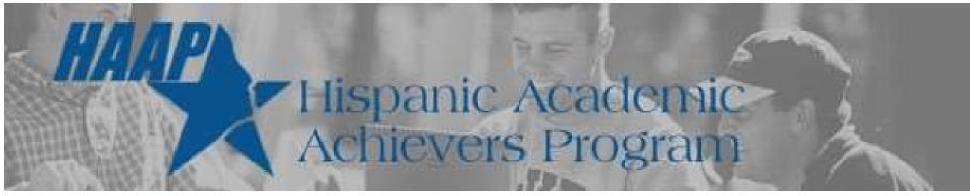 Contribution Response FormI wish to support HAAP through our contribution of:Contributions of $5,000 or more will have named scholarships, if possible. All contributions are tax deductible.Please note HAAP is a 501c(3) non-profit organization and registered with the U.S. Internal Revenue Service Department of Revenue, State of Washington 501c(3) #: 91-1515202Make checks payable to:	Hispanic Academic Achievers Program (HAAP)P.O. Box 3376Pasco, WA 99302Contributions pledged prior to April 14th, will be recognized in the Streamed On-line program all contributions will be acknowledged in the local media approximately 2 weeks after the event.Join us in honoring the HAAP Senior Scholarship awardees.When: Friday April 26, 2024 4:30pm Reception                                                          HAAP All High School Academic Achievers 6:00pm EventWhere:  Three Rivers Convention CenterStreaming: www.HAAP.orgThis year we will honor our HAAP scholarship winners and High School scholars                       in person as well as a fun and entertaining streaming event. Please log in and meet these amazing students.CompanyContact NameAddressContact TitleAddressTelephoneCityFaxStateEmailZipSecondary Contact[]$15,000Platinum Medallion[]$1,000Silver[]$10,000Gold Medallion[]$500Bronze[]$5,000Silver Medallion[]$250Friend[]$2,500Gold[]$____Contributor